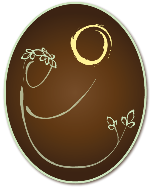 mycorTea contains eleven different species of mycorrhiza.  	       Guaranteed AnalysisMycorrhizal hyphae gather water and nutrients and transport them into the plant’s vascular system.mycorTea is designed for trees, shrubs, vegetable gardens, or turf.     Mix with water at 2 oz per 1 gallon of water.     Tree Inoculation – 1 gallon water per 2” DBH for tree      inoculation     Soil Drench/Root Dip – 1 gallon water mixture per 58 	KEEP OUT OF REACH OF CHILDREN      1 gallon potted plants for soil drench/root dips.	     Restoration – Use 2 gallons water mixture per acre for      restoration operations.     Turf – Apply during installation or aerification, 40 oz water      mixture per 1000ft².